Ogłoszenie!Przypominamy, że w każde „imieniny miesiąca” ubieramy się w odpowiedni kolor. Na tablicy Samorządu możemy sprawdzić, jaki aktualnie obowiązuje. W listopadzie obowiązywał strój GALOWY! Przeważająca większość uczniów pięknie prezentowała się na apelu odpowiednio ubrana.Kto będzie miał ubranie w danym kolorze, ten jest zwolnionyz odpowiedzi ustnych i kartkówek.LIBRUS W NASZEJ SZKOLEW tym roku szkolnym do naszej szkoły wprowadzono Librus, e-dziennik. Mają do niego dostęp zarówno uczniowie jak i rodzice, ale przede wszystkim nauczyciele. Dowiedziałam się, że nie wszystkim uczniom podoba się e-dziennik, ponieważ rodzice od razu po wpisaniu przez nauczyciela oceny, mogą ją zobaczyć. W e-dzienniku są zamieszczane zastępstwa, czy zadania do domu. Najciekawszą i chyba najlepszą rzeczą w Librusie jest funkcja „szczęśliwy numerek”. Obowiązuje ona w klasach 4-6 i polega na losowaniu (w dni robocze) jednej liczby, której posiadacz (zgodnie z numerem w dzienniku lekcyjnym) jest zwolniony z pytania na lekcjach oraz pisania niezapowiedzianych kartkówek. Lubrus, mimo wszystko, przydaje się uczniom, ponieważ są tam zamieszczane praktyczne i przydatne informacje - jakiego nauczyciela nie ma, na której lekcji jest zastępstwo, oraz jaki nauczyciel je prowadzi.                                                                                                                                     Sara Szamborska VIA     NUMER 2(10); listopad 2015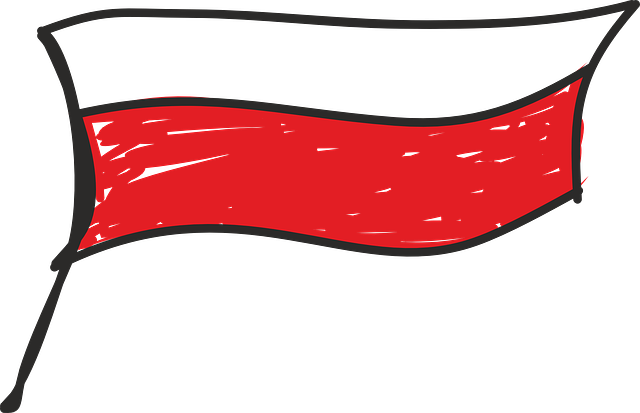 PIERWSZA (W TYM ROKU) SZKOLNA DYSKOTEKA29 października 2015 roku odbyła się pierwsza dyskoteka w naszej szkole. Kolorem przewodnim był kolor GRANATOWY, a przy wejściu było trzeba dać batonika. Zebraliśmy ich ponad 6 kilogramów! Wszystkie słodkości zostały oddane do domu dziecka na ulicy Bohaterów. W dyskotece uczestniczyły klasy 4-6. Wszyscy wspaniale się bawili, także        nauczyciele, którzy tańczyli razem z uczniami.  Aby  ochłodzić gorącą atmosferę, rada rodziców zakupiła zgrzewki wody i kubeczki. NIC się nie zmarnowało!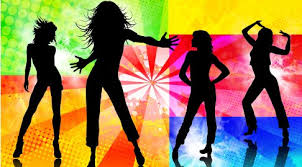 Amelia Adamczyk 6aWYNIKI KONKURSUW imieniu Samorządu Uczniowskiego ogłaszamy wyniki Konkursu Dekoracyjnego pt. ,,Jesień tuż, tuż''  Maksymalna ilość punktów to 10.4a-8 pkt. 4b-8 pkt. 5a-9 pkt.5b-8 pkt. 5c-10 pkt. 5d-9 pkt.5e-7 pkt. 6a-6 pkt.Gratuluję wszystkim klasom, które brały udział w konkursie.Małgorzata Żak 5eWYBORY DO SAMORZĄDU UCZNIOWSKIEGO29 września w Szkole Podstawowej nr 355 odbyły się wybory do Samorządu Uczniowskiego, który będzie prezentował uczniów          w roku szkolnym 2015 /2016 .W głosowaniu wzięły udział klasy 1-6, w tym roku po raz pierwszy klasy najmłodsze. Ostateczne wyniki głosowania uczniów mogliśmy poznać już na drugi dzień, zostały one wywieszone na tablicy ogłoszeń. Przewodniczącą samorządu uczniowskiego została Maja Maj uczennica klasy 6A z ilością 221 głosów. Następne osoby to Zuzanna Adamczyk i Filip Marczyk z tą samą ilością zdobytych głosów. Gratulujemy zwycięzcom i czekamy na nowe pomysły i przedsięwzięcia.Nowymi opiekunkami Samorządu Uczniowskiego zostały Panie: Karolina Soczyńska i Iwona Kargulewicz! Maura Milczarek 6aŚWIĘTO NIEPODLEGOŚCI10 listopada o godzinie 10:00 z okazji Święta Niepodległości  w naszej szkole odbył się uroczysty apel, w czasie którego chór pięknie zaśpiewał kilka patriotycznych pieśni. Pod koniec odbył się quiz historyczny, dzięki czemu poznaliśmy dzieje naszej ojczyzny z początku XX wieku.  Dobrym pomysłem było wyświetlanie na ekranie słów pieśni, gdyż wszyscy mogliśmy aktywnie uczestniczyć w uroczystości. Ponieważ odzyskanie niepodległości było ważnym wydarzeniem, wszyscy uczniowie i nauczyciele uczcili je galowym strojem i rozetkami dumnie noszonymi na piersi.                 Dziękujemy organizatorkom – paniom: Ewie Kirsz i Annie Olejniczak za dużą dawkę historii i polskiej tradycji.Maja Maj 6aZAGADKIŻyje w wodzie. Nie jest rybką.                          Swym ogonkiem macha szybko. Ma dwie łapki, potem cztery.Wtedy skacze na spacery.
Drzewo przy drzewie.Ile - nikt nie wie.W dole bogactwo,a w górze ptactwo.Tu w wonnej ciszymyśli usłyszyszi w tej zieleniserce dotlenisz.Nie jest śniegiem, chociaż miałki,biały, sypki i w kryształki.Lubi kryć się w smakołykach,a w herbacie szybko znika.Krasną czapkę ma z natury,ogon sztywny i pazury.Język długi, choć nie gada.Z drzewa szkodliwe larwy zjada.Czy na wodzie czy na lądzie,czujna igła w tym przyrządzieniezawodnie z wiatrów różypodróżnikom północ wróży.Pierwsza osoba, która przyniesie poprawne rozwiązania, dostanie słodką niespodziankę! Odpowiedzi prosimy składać u Pani Magdaleny Plebańczyk w sali 140.Tobiasz Wesołowski i Patryk Łopuski 5ePoprzednią krzyżówkę jako pierwsi rozwiązali: Maciej Bednarz i Antoni Zasada z klasy 5d. Gratulujemy!DZIEŃ WSZYSTKICH ŚWIĘTYCH1 listopada obchodzimy dzień Wszystkich Świętych, ale czy wiemy o tym święcie wszystko?W IV wieku rozpowszechniła się tradycja przenoszenia całych relikwii świętych lub ich części, na inne miejsca. W ten sposób chciano podkreślić, że święci są własnością całego Kościoła. Kiedy w 610 roku  papież Bonifacy IV otrzymał od cesarza starożytną świątynię pogańską Panteon, kazał złożyć tam liczne relikwie i poświęcił tę budowlę na kościół pod wezwaniem Matki Bożej Męczenników. Od tego czasu oddawano cześć wszystkim zmarłym męczennikom, w dniu 13 maja.Papież Grzegorz III w 731 roku  przeniósł tę uroczystość z 13 maja na dzień 1 listopada. Powodem były prawdopodobnie trudności z wyżywieniem rzeszy pielgrzymów przybywających do Rzymu na wiosnę. W 837 roku Grzegorz IV rozporządził, aby odtąd   1 listopada był dniem poświęconym pamięci nie tylko męczenników, ale wszystkich świętych Kościoła katolickiego. Jednocześnie na prośbę cesarza Ludwika Pobożnego rozszerzono to święto na cały Kościół.Następnego dnia po Wszystkich Świętych w Dzień Zaduszny (2 listopada) obchodzony jest dzień wspominania zmarłych (w Polsce zwany Zaduszkami). Wszyscy odwiedzamy cmentarze, aby ozdobić groby kwiatami i zapalić znicze oraz pomodlić się za zmarłych. Pamiętajmy o grobach zapomnianych i opuszczonych. Zatrzymajmy się przy nich na chwilę, posprzątajmy opadnięte liście i … pomyślmy o osobach spoczywających w tym miejscu.Kinga Kurowska 6aPoznaj swego nauczyciela. Część 10.Wywiad z panem Philipem Muli1. Czy polski język jest według pana, aż taki trudny?Tak, jest bardzo trudny.2. Jak to jest być nauczycielem?Trudne pytanie, jest bardzo przyjemnie, gdy ktoś lubi dzieci, ma cierpliwość i ciekawi go swój przedmiot, ale to oczywiste. Miło jest też przekazywać innym wiedzę.3. Gdyby pan nie był nauczycielem, to kim pan by chciał zostać?Aktorem!4. Od ilu lat pan mieszka w Polsce?Od ponad 20 lat.5. Skąd pan pochodzi?Pochodzę z Kenii.6. Czy czuje się pan Polakiem?Tak.7. Jakie polskie danie najbardziej pan lubi?Wow! Trudno powiedzieć...8. Czy polskim dzieciom łatwo przychodzi nauka języka angielskiego?Różnie bywa.9. Czy satysfakcjonuje pana uczenie dzieci?Bardzo.10. Prosimy, aby opowiedział pan trochę o kulturze Kenii.Kenia jest krajem wielokulturowym, ponieważ w różnych rejonach tego kraju, wyznaje się inne obyczaje.To tyle, dziękujemy!Magdalena Martyńska i Łucja MikułaKlasa 5eANDRZEJKIDzień ten przypada na końcu lub na początku roku liturgicznego czyli w nocy z 29 na 30 listopada. Andrzejki są specjalną okazją do zorganizowania ostatnich hucznych zabaw przed rozpoczynającym się adwentem. Zabawa andrzejkowa polega na wróżeniu i przepowiadaniu przyszłości. Kiedyś w tym dniu andrzejki obchodziły tylko kobiety zaś mężczyźni świętowali katarzynki, nie były one jednak tak atrakcyjne i z czasem uległy zapomnieniu. Najpopularniejszym sposobem wróżenia w tym dniu jest lanie wosku przez dziurkę od klucza wprost do miski z wodą. W wielu domach organizowane są wtedy imprezy andrzejkowe dla przyjaciół i rodziny.Wiktoria Kucharska 6a HUMOR Z ZESZYTÓW 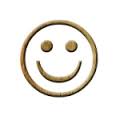 Wymień elementy przyrody nieożywionej – trupy…Nemeczek był odważny i umarł.Jechali przez autostradę prosto, ale w innym celu.Druga ławka, trzeci żont od okna.Zebrała Magdalena Plebańczyk